24.04.2020	9классМеждународные отношения: обострение противоречий		Всеобщая история   §§ 27-30https://www.youtube.com/watch?time_continue=10&v=ZUpWJ9aWEeU&feature=emb_logohttp://www.youtube.com/watch?v=ZUpWJ9aWEeUПисьменно выполнить задания в конце текстаТерриториальные изменения в мире в конце XIX — начале ХХ в.(найти на карте мира)Определение понятия«Новый империализм» — явление в развитии капитализма конца XIX — начала ХХ в., проявившееся в стремлении ведущих держав захватывать или устанавливать контроль над новыми территориями с целью обеспечения преимущественного оборота собственных товаров.Причины Первой мировой войныПричины Первой мировой войны вытекают из явления «нового империализма:  борьба индустриальных держав за сферы экономического и политического влияния в мире;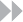   стремление индустриальных держав расширить свои владения за счёт приобретения новых колоний или захвата чужих;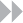   противоречия между европейскими державами в Европе (франко-германский конфликт, боснийский кризис и Балканские войны).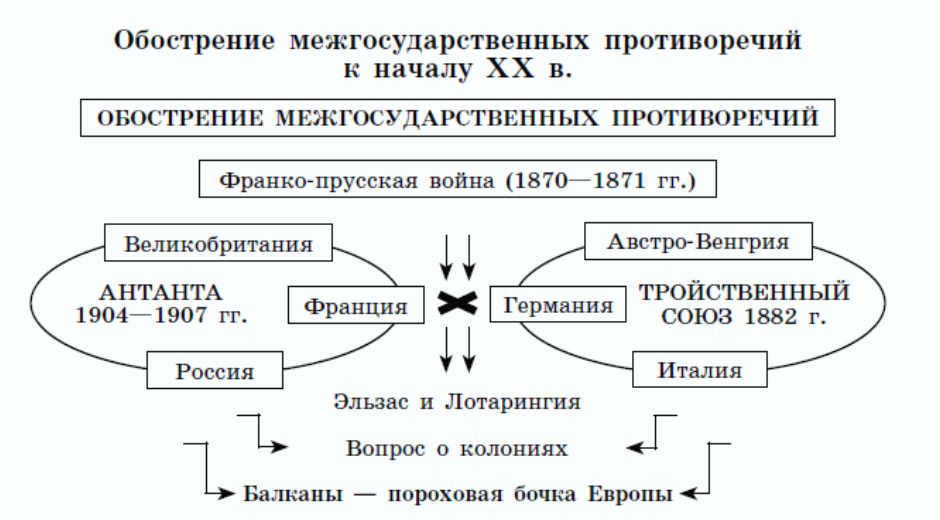 Создание военно-политических блоков.В мае 1882 г. между Германией, Австро-Венгрией и Италией был заключен Тройственный союз. В договоре содержалась сложная система взаимных обязательств: когда и при каких условиях и какими силами выступает каждая из сторон в поддержку другой. Но для Бисмарка была важна статья о том, что в случае нападения на одну из сторон договора двух или нескольких держав все участники договора вступают в войну. Тем самым была реализована главная идея Бисмарка — максимально обезопасить Германию в случае возникновения войны на два фронта, т. е. в случае совместного выступления России и Франции. Тройственный союз продлевается в феврале 1887 г.Наконец, общая угроза со стороны Германии привела две стороны к соглашению 1904 г., известному как «сердечное соглашение» (Антанта). В этом соглашении Англия и Франция урегулировали все спорные вопросы, касающиеся их колониальных владений.В конечном счете, к Антанте присоединилась России. Англия постаралась уладить отношения с Россией, которая, в свою очередь, стремилась к сближению с Великобританией после поражения в русско-японской войне. В результате подписания англо-русской конвенции в 1907 г о размежевании сфер влияния в Иране, Афганистане и Тибете завершилось формированием Антанты в составе Англии, Франции и России.Так окончательно сформировался раскол Европы на два противостоящих друг другу блока великих держав, который привел к невиданной ранее войне.Взаимная подозрительность двух блоков усилила гонку вооружений.К общему курсу захватнической политики великих держав присоединилась Япония, которая в войнах с Китаем и Россией начала создавать свою колониальную империю.Противоречия вылились в Балканские войны, которые стали пробой сил перед Первой мировой войной.Балканские войны (1912, 1913) – прелюдия первой мировой войны.На Балканах начались войны за освобождение от турецкого господства. Две войны балканских стран в 1912 и 1913 гг. изгнали Османскую империю из Европы, у нее осталась лишь небольшая территория во Фракии. На Балканах завязывался узел острых противоречий между Россией, Австро-Венгрией, Германией, Францией и Великобританией. Балканы стали «пороховой бочкой». Так Европа была подведена к мировой войне.Выполнить письменно1. Заполните пропуски.Тройственный союз был создан в ________г., в него вошли ______________, _____________, _____________. Инициатором создания союза был ______________, считавший, что это может предотвратить опасность, угрожавшую _____________со стороны _______________.2. Выберите правильный ответ.В состав Антанты вошли: а) Великобритания; б) Италия; в) Сербия; г) Россия; д) Франция; е) Греция.3. Установите соответствие между событиями и датами.4. Объясните термины.Антанта — Буры —Колонии —Пацифизм — СтранаПрисоединённые и зависимые страны и территорииВеликобританияЕгипет, бассейн р. Лимпопо и Замбези, Северная и Южная Родезия, Уганда, Кения, Нигерия, Судан, часть Сомали, о-ва Океании, Оранжевая республика и Трансвааль (создание Южно-Африканского союза)ФранцияТунис, бассейн р. Конго, о-в Мадагаскар, Французский ИндокитайГерманияТерритории в Юго-Западной и Юго-Восточной Африке, Каролинские, Марианские, Маршалловы о-ваСШАКуба, Филиппины, Никарагуа, Гаити, зона Панамского каналаЯпонияЛяодунский п-ов, о-ва Тайвань и Пэнхуледао, Корея, Южно-Маньчжурская железная дорога, о-в СахалинСфера жизни обществаПричины проявления «нового империализма»ЭкономическаяНеобходимость получать дешёвое сырьё и продовольствие и иметь рынки сбыта промышленных товаров, что служило залогом экономического процветанияПолитическаяУпрочение позиций крупных мировых держав в мировом балансе сил (Германия, Италия, Япония стремились занять новое международное положение соответственно возросшей экономической мощи)СобытияДаты1) Создание Тройственного союзаа) 1877—18782) Русско-турецкая войнаб) 1899—19023) Англо-бурская войнав) 19074) Создание Тройственного согласия (Антанта)г) 18985) Создание II Интернационалад) 18826) Испано-американская войнае) 1889